РОССИЙСКАЯ  ФЕДЕРАЦИЯ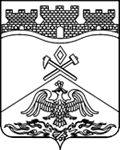  РОСТОВСКАЯ ОБЛАСТЬмуниципальное бюджетное общеобразовательное учреждение г.Шахты Ростовской области«Гимназия №10 имени В.М. Шаповалова»346500 Россия, г. Шахты Ростовской обл., пер. Короткий, 2, тел. / факс (8636) 22-48-26, е-mail: gimn10@shakhty-edu.ruисх. №  от «   » ноября 2021 г.Историческая справкаПервичное  наименование учреждения (организации) с даты создания: средняя школа № 10.Дата создания: 1936 год.Директор                                                                                                Н.А.ПоповаНаименование учреждения после реорганизации (правопреемственность)Дата изменения и основание изменения наименованияСредняя общеобразовательная трудовая политехническая школа с производственным обучением № 10 г. Шахты Ростовской области01.09.1963 года по 31.12.1990 г. на основании Устава.Средняя общеобразовательная школа № 10 г. Шахты Ростовской области01.01.1991 г. по 15.04.1999 год на основании УставаМуниципальное учреждение средняя общеобразовательная школа № 10 города Шахты Ростовской области16.04.1999 г. Устав зарегистрирован Регистрационной палатой г. Шахты16.04.1999 г. Свидетельство о государственной регистрации № 113/р от 16.04.1999 г. Муниципальное общеобразовательное учреждение средняя общеобразовательная школа № 10 г. Шахты Ростовской области18.12.2002 г. Устав, утвержденный постановлением Мэра г.Шахты №4321 от 04.12.2002 г.Свидетельство о внесении записи в Единый государственный реестр юридических лиц от 18.12.2002 г.Муниципальное общеобразовательное учреждение гимназия № 10 г. Шахты Ростовской области07.03.2008 г. Распоряжение Мэра города Шахты – главы Администрации 29.02.2008 г. № 888 «Об изменении наименования» Устав от  29.02.2008 года Свидетельство о внесении записи в Единый государственный реестр юридических лиц от 07.03.2008 г.Муниципальное бюджетное общеобразовательное учреждение гимназия № 10 г. Шахты Ростовской области26.12.2011 Постановление Администрации г.Шахты от 30.11.2011 г. № 5333. Устав от 30.11.2011 г.Свидетельство о внесении записи в Единый государственный реестр юридических лиц от 26.12.2011 г.Муниципальное бюджетное общеобразовательное учреждение г.Шахты Ростовской области «Гимназия №10 имени В.М. Шаповалова»21.05.2015 г. Постановление  Администрации города Шахты от 21.05.2015г. №2856 «О переименовании и утверждении новой редакции Устава муниципального бюджетного общеобразовательного учреждения гимназия № 10 г.Шахты Ростовской области» 